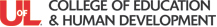 2016 UofL Official Lesson Plan TemplateSource of Evidence: Lesson PlanLesson plan must be submitted to the observer at least two (2) days prior to the scheduled observation to allow for review and feedback. This template will be assessed using a U of L Rubric or rubric(s) for other professional standards for your certification area. Each question below is also mapped to the Teacher Professional Growth and Effectiveness System (PGES) Components.***********************Name: Date of Observation: Data on Students:Ages/Grades of Students:Number of Students in Class: Number of Students having IEP:Number of Gifted Students: Number of English Language Learners (ELLs): Lesson Title: Context: Describe the Students for which this Lesson is Designed (1B)Identify your students’ background, special needs, cultural differences, interests, and language proficiencies. 2 Lesson Learning Targets/Objectives (PGES 1A; 1C) Previous lesson’s learning targets/objectives (connect each target/objective to the appropriate state curriculum/content area standards.) All learning targets/objectives are student-centered, observable, and measurable. Current lesson’s learning targets/objectives (connect each target/objective to the appropriate state curriculum/content area standards.) All learning targets/objectives are student-centered, observable, and measurable.  Next lesson’s learning targets/objectives (connect each target/objective to the appropriate state curriculum/content area standards.) All learning targets/objectives are student-centered, observable, and measurable. 3. Students’ Baseline Knowledge and Skills (PGES 1B, 1F) Describe and include the pre-assessment(s) used to establish students’ baseline knowledge and skills for this lesson.  Attach copies of baseline data and all assessments used.4. Formative/Summative or Summary Assessment(s) (PGES 1F)Describe and include the formative assessment(s) to be used to measure student progress during this lesson (for learning). Describe and include the assessment to be collected and analyzed for next steps instruction. (For the purpose of this template, summative or summary will refer to the assessment of learning for this lesson.) Attach copies of the formative assessments, summative or summary assessment, and student self-assessment to be used.5. Resources (PGES 1D)Identify the resources and assistance available to support your instruction and facilitate students’ learning. Include the use of available technology when the technology will facilitate planning, implementing, assessing of instruction, and facilitate student learning. 6. Lesson Procedures (PGES 1E) Describe the sequence of strategies/activities and assessments that will use to scaffold instruction, engage your students, facilitate attainment of the lesson objective(s), and promote higher order thinking. Be sure to use a Workshop Model as your template for the lesson.Describe how your instruction will be differentiated to meet the needs, interests, and abilities of your students.Identify the questions you will use to promote higher order thinking and encourage discussions. 7. Watch For------- (PGES 2 and 3)Identify specific indicators for Standards 3 or 4 (or other professional standards) that you would like specifically observed during this lesson. These standards are mapped to PGES Domain 2-Classroom Environment and PGES Domain 3- Instruction. Workshop Model Frameworks for lesson procedures:Reading     					Before Reading, During Reading, After ReadingWriting - process writing     			Prewriting, Drafting, Revising, Editing, PublishingWriting - connecting reading and writing     	Connection, Teach, Have a go, Off you go, Wrap upMathematics     				Launch, Explore, Discuss Science     					Engage, Explore, Explain, Elaborate, EvaluateSocial Studies					Warm-up, Mini-lesson, Guided Practice, Independent Practice, Closure, Assessment